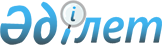 Об организации общественных работ на 2012 год
					
			Утративший силу
			
			
		
					Постановление акимата города Арыс Южно-Казахстанской области от 14 февраля 2012 года № 38. Зарегистрировано Управлением юстиции города Арыс Южно-Казахстанской области 23 февраля 2012 года № 14-2-123. Утратило силу в связи с истечением срока применения - (письмо аппарата маслихата города Арыс Южно-Казахстанской области от 4 февраля 2013 года № 184)      Сноска. Утратило силу в связи с истечением срока применения - (письмо аппарата маслихата города Арыс Южно-Казахстанской области от 04.02.2013 № 184).

      В соответствии со статьей 31 Закона Республики Казахстан от 23 января 2001 года "О местном государственном управлении и самоуправлении в Республике Казахстан", статьей 20 Закона Республики Казахстан от 23 января 2001 года "О занятости населения" и пунктом 8 Правил организации и финансирования общественных работ, утвержденных Постановлением Правительства Республики Казахстан от 19 июня 2001 года № 836 акимат города Арыс ПОСТАНОВЛЯЕТ:



      1. Утвердить согласно приложения перечень организаций, в которых будут проводиться общественные работы в 2012 году, виды, объемы общественных работ и источники финансирования.



      2. Утвердить размер оплаты труда граждан, занятых на общественных работах в месяц, в размере минимальной заработной платы, установленного законом о республиканском бюджете на соответствующий финансовый год.



      3. Контроль за исполнением настоящего постановления возложить на заместителя акима города Дилдабекова Б.



      4. Настоящее постановление вводится в действие со дня первого официального опубликования.      Аким города                                К.Сыдыков

Утверждено постановлением

акимата города Арыс

от 14 февраля 2012 года № 38       Перечень организаций, в которых будут проводиться общественные работы в 2012 году, виды, объемы общественных работ и источники их финансирования      Примечание: условия труда общественных работ предусматриваются в трудовом договоре, заключаемым между работодателем и гражданином, участвующим в общественных работах.
					© 2012. РГП на ПХВ «Институт законодательства и правовой информации Республики Казахстан» Министерства юстиции Республики Казахстан
				№ п/пНаименование организацииСпрос в общественных работниках на год, человекВиды и объемы общественных работИсточник финансирования1Государственное учреждение «Отдел занятости и социальных программ города Арыс»35оформление документов безработным и внесение данных в базу «Жұмыссыз» -1600 дел, подшивка документов – 900 дел, помощь в обработке архивных документов -500 делгородской бюджет2Товарищество с ограниченной ответственностью «Қызмет-Сервис-Арыс» 100уборка мусора с улиц и территорий-30000 квадратных метров, посадка саженцев -400 штук, разбивка клумб -2000 квадратных метров, побелка деревьев -800 штукгородской бюджет3Государственное учреждение «Отдел жилищно- коммунального хозяйства, пассажирского транспорта и автомобильных дорог города Арыс»115уборка мусора с улиц и территорий -60000 квадратных метров, посадка саженцев -800 штук разбивка клумб -3000 квадратных метров, побелка деревьев -1800 штукгородской бюджет 4Государственное учреждение «Арысский районный отдел внутренних дел департамента внутренних дел Южно-Казахстанской области»20помощь в работе с текущими документами -1000 листов, отправление факсов -350 листов, набор и распечатка текстов -400 листов, доставка корреспонденции -600 писемгородской бюджет 5Государственное учреждение «Аппарат акима сельского округа Сырдария» 30озеленение и благоустройство, очистка от мусора сельского округа -30000 квадратных метров городской бюджет 6Государственное учреждение «Аппарат акима сельского округа Монтайтас»30озеленение и благоустройство, очистка от мусора сельского округа -30000 квадратных метров городской бюджет 7Государственное учреждение «Аппарат акима сельского округа Байыркум»30озеленение и благоустройство, очистка от мусора сельского округа -30000 квадратных метров городской бюджет 8Государственное учреждение «Аппарат акима сельского округа Жидели»30озеленение и благоустройство, очистка от мусора сельского округа -30000 квадратных метров городской бюджет 9Государственное учреждение «Аппарат акима сельского округа Акдала»30озеленение и благоустройство, очистка от мусора сельского округа -30000 квадратных метров городской бюджет 10Государственное учреждение «Аппарат акима сельского округа Дермене»30озеленение и благоустройство, очистка от мусора сельского округа -30000 квадратных метров городской бюджет 11Государственное учреждение «Налоговое управление по городу Арыс налогового департамента по Южно-Казахстанской области Налогового комитета Министерства финансов Республики Казахстан»20помощь в работе с текущими документами -1000 листов, отправление факсов -350 листов, набор и распечатка текстов -400 листов, доставка корреспонденции -600 писемгородской бюджет 12Государственное учреждение «Управление юстиции города Арыс департамента юстиции Южно-Казахстанской области Министерства Юстиции Республики Казахстан»20помощь в работе с текущими документами -1000 листов, отправление факсов -350 листов, набор и распечатка текстов -400 листов, доставка корреспонденции -600 писемгородской бюджет Всего 490